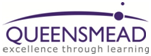 Queensmead SchoolVOLUNTEER COUNSELLOR/PSYCHOTHERAPISTJob DescriptionResponsible to:   Assistant Head TeacherThe role of the Volunteer Counsellor / Psychotherapist is to: Offer support to individual pupils within the SchoolResponsibilities and Reporting:The Volunteer Counsellor / Psychotherapist will:-Report to a member of the Leadership GroupLiaise with Heads of Year, the Special Educational Needs Department and other relevant members of the pastoral team, within the bounds of confidentialityProvide professional help to pupils to help them to understand their feelings, helping them to feel stronger and helping them to find a better way of dealing with challenging situationsBe available to pupils who have a range of issues, including but not limited to: Difficulties concerning personal identity Behaviour difficulties Difficulty in attending school Debilitating emotional states Social factors Psycho-physiological difficulties Difficulties related to academic and vocational concernsBe based on the school premises at all relevant times.  The day and timings of appointments will be discussedMake their own appointments (for on-going clients) and in consultation with Heads of YearMay take pupils on as private patients if they need more than the sessions provided by the School, with the agreement of parentsDiscuss and agree the allocation of time with Line ManagerConfidentialityThe Volunteer Counsellor / Psychotherapist must protect the pupils' rights to privacy but will always suggest that they will best be helped if their parents and pastoral staff know that there is a concern and what that concern isOnly if any form of child protection issue (such as abuse) arises, is the Volunteer Counsellor / Psychotherapist expected to break with confidentiality.  Otherwise, it is the pupil's choice whether or not anyone else is informed that they have visited the Volunteer Counsellor / Psychotherapist and what the details of the discussion wereRecord KeepingThe Volunteer Counsellor / Psychotherapist will be expected to keep records about the number of pupils seen each week and the number of hours of face-to-face contactLiaising with the School Counsellor, a termly report outlining the counselling work completed will be submitted to a member of the Leadership GroupThe Volunteer Counsellor / Psychotherapist would also keep their own personal records which would be confidential, but available to the School should a complaint be made or other matters arise which demanded the sharing of information